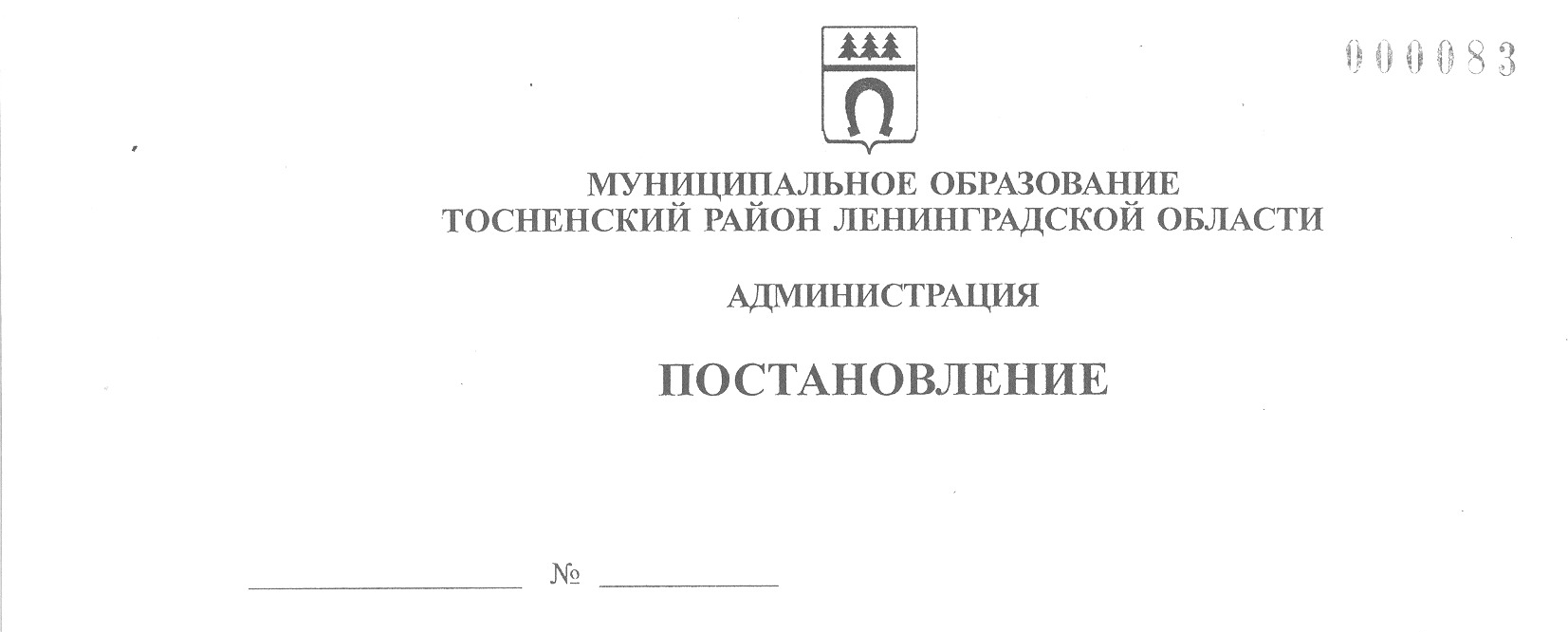 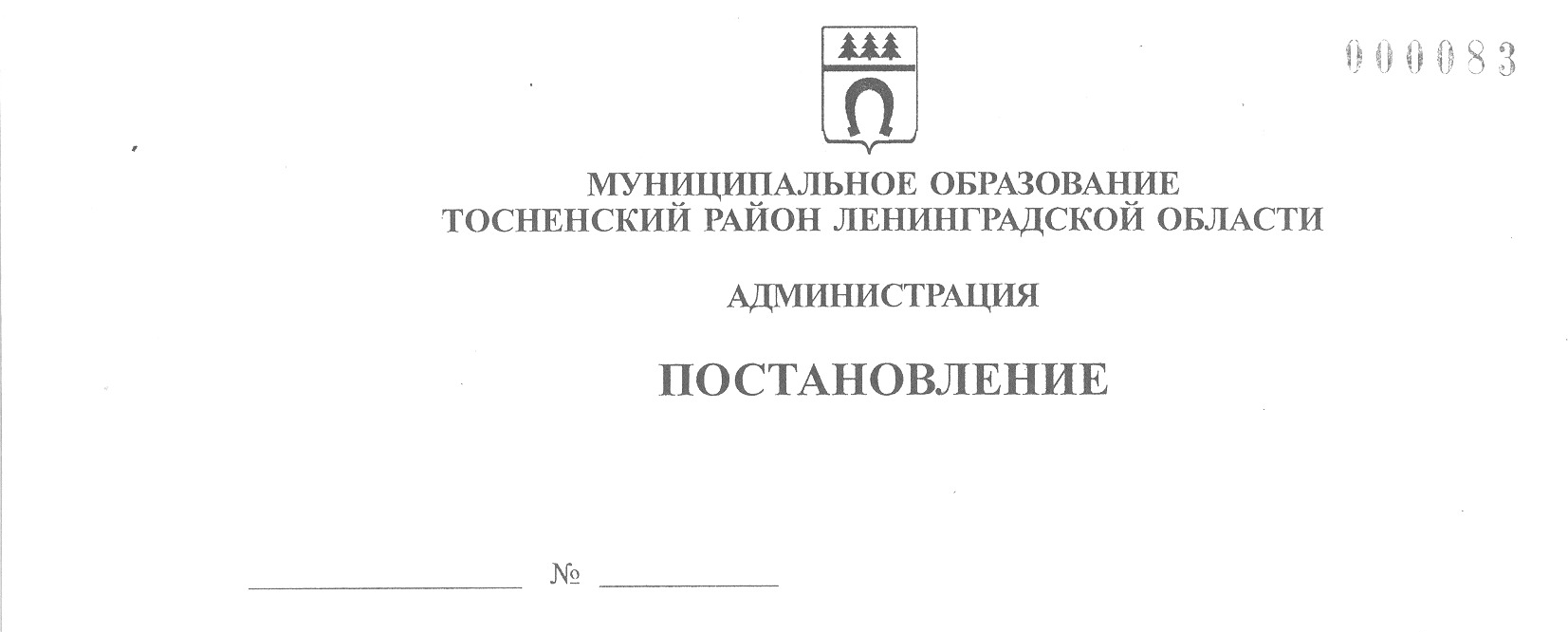      03.07.2023                        2366-паО внесении изменений в постановление администрациимуниципального образования Тосненский район Ленинградской области от 15.03.2023 № 900-па «О закреплении общеобразовательных организаций муниципального образования Тосненский районЛенинградской области за территориями микрорайонови населенных пунктов»	В соответствии со ст. 9 Федерального закона от 29 декабря 2012 года            № 273-ФЗ «Об образовании в Российской Федерации», п. 6 Порядка приема на обучение по образовательным программам начального общего, основного общего        и среднего общего образования, утвержденного приказом Министерства просвещения Российской Федерации от 02.09.2020 № 458, постановлением администрации муниципального образования Тосненский район Ленинградской области                от 25.04.2018 № 1263-па «О порядке осуществления функций и полномочий учредителя муниципальных учреждений муниципального образования Тосненский район Ленинградской области», в целях обеспечения прав граждан на получение      общедоступного и бесплатного общего образования администрация муниципального образования Тосненский район Ленинградской областиПОСТАНОВЛЯЕТ:	1. Внести в приложение к постановлению администрации муниципального образования Тосненский район Ленинградской области от 15.03.2023 № 900-па    «О закреплении общеобразовательных организаций муниципального образования Тосненский район Ленинградской области за территориями микрорайонов и населенных пунктов» следующие изменения: в разделе «Муниципальное бюджетное общеобразовательное учреждение «Средняя общеобразовательная школа № 1         г. Тосно с углубленным изучением отдельных предметов» после слов «в границах садоводческих некоммерческих товариществ: Бережок, Ижорец, Пролетарец,    Строитель, Заречное, Стройдеталь» дополнить словами «Восток, Авторемонтник, садоводческий массив Тосно-2, Севзапэлектросетьстрой».	2. Комитету образования администрации муниципального образования       Тосненский район Ленинградской области направить в пресс-службу комитета      по организационной работе, местному самоуправлению, межнациональным и межконфессиональным отношениям администрации муниципального образования     Тосненский район Ленинградской области настоящее постановление для опубликования и обнародования в порядке, установленном Уставом муниципального         образования Тосненский муниципальный район Ленинградской области.	3. Пресс-службе комитета по организационной работе, местному самоуправлению, межнациональным и межконфессиональным отношениям администрации муниципального образования Тосненский район Ленинградской области опубликовать и обнародовать настоящее постановление в порядке, установленном Уставом муниципального образования Тосненский муниципальный район Ленинградской области.	4. Контроль за исполнением постановления возложить на первого заместителя главы администрации муниципального образования Тосненский район Ленинградской области Тычинского И.Ф.	5. Настоящее постановление вступает в силу со дня его официального     опубликования.И. о. главы администрации                                                                     И.Ф. ТычинскийВасильева Марина Викторовна, 8(81361)219394 гв